Publicado en Madrid. el 25/11/2015 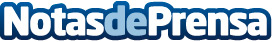 La multinacional Coiberian encarga su Holding a Foster Swiss  Foster Swiss realizará la consultoría y la planificación fiscal Internacional de Coiberian, dedicado al mercado tecnológico internacional con intereses en Europa, América, medio oriente y Asia


Datos de contacto:Foster SwissGestión Financiera y Fiscal912 907 525Nota de prensa publicada en: https://www.notasdeprensa.es/la-multinacional-coiberian-encarga-su-holding Categorias: Internacional Finanzas Emprendedores E-Commerce Otros Servicios Innovación Tecnológica Consultoría http://www.notasdeprensa.es